Florida Gulf Coast UniversityFort Myers, FL, US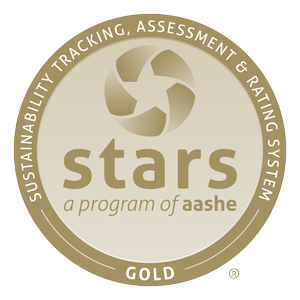 The Sustainability Tracking, Assessment & Rating System (STARS) is a program of AASHE, The Association for the Advancement of Sustainability in Higher Education.  STARS is a sustainability-focused system which assess environmental, social, and economic factors contributing to campus resiliency. STARS has been developed by the higher education community through a transparent process. STARS is designed to:Provide a framework for understanding sustainability in all sectors of higher education.Enable meaningful comparisons over time and across institutions using a common set of measurements developed with broad participation from the campus sustainability community.Create incentives for continual improvement toward sustainability.Facilitate information sharing about higher education sustainability practices and performance.Build a stronger, more diverse campus sustainability community.Reporting is voluntary.  STARS is a self-assessment, so schools can elect to complete the report in its entirety or report on certain credits. FGCU’s STARS 2.0 SCORECARDSubmitted July 28, 2014RatingScoreLiaisonSubmission DatePresident's LetterExportGold67.40Katie LeoneJuly 28, 2014DownloadDownload Full report: https://stars.aashe.org/institutions/florida-gulf-coast-university-fl/report/2014-07-28/Scoring Details: http://www.aashe.org/files/documents/STARS/2.0/stars_2.0_technical_manual_-_administrative_update_two.pdfFull report: https://stars.aashe.org/institutions/florida-gulf-coast-university-fl/report/2014-07-28/Scoring Details: http://www.aashe.org/files/documents/STARS/2.0/stars_2.0_technical_manual_-_administrative_update_two.pdfFull report: https://stars.aashe.org/institutions/florida-gulf-coast-university-fl/report/2014-07-28/Scoring Details: http://www.aashe.org/files/documents/STARS/2.0/stars_2.0_technical_manual_-_administrative_update_two.pdfFull report: https://stars.aashe.org/institutions/florida-gulf-coast-university-fl/report/2014-07-28/Scoring Details: http://www.aashe.org/files/documents/STARS/2.0/stars_2.0_technical_manual_-_administrative_update_two.pdfFull report: https://stars.aashe.org/institutions/florida-gulf-coast-university-fl/report/2014-07-28/Scoring Details: http://www.aashe.org/files/documents/STARS/2.0/stars_2.0_technical_manual_-_administrative_update_two.pdfFull report: https://stars.aashe.org/institutions/florida-gulf-coast-university-fl/report/2014-07-28/Scoring Details: http://www.aashe.org/files/documents/STARS/2.0/stars_2.0_technical_manual_-_administrative_update_two.pdfCategoryCreditStatusPointsAcademicsCurriculum Complete35.30 / 40.00AcademicsResearch Complete18.00 / 18.00EngagementCampus Engagement Complete16.35 / 20.00EngagementPublic Engagement Partially Pursued15.87 / 21.00OperationsClimate & AirComplete4.43 / 11.00OperationsBuildings Complete2.13 / 8.00OperationsDining Services Complete3.64 / 7.00OperationsEnergy Complete5.30/ 10.00OperationsGroundsComplete3.00/4.00OperationsPurchasingPartially Pursued2.16/6.00OperationsTransportationComplete3.34/7.00OperationsWasteComplete3.24/10.00OperationsWaterComplete2.00/5.00Planning&AdministrationCoordination, Planning & GovernanceComplete8.00/8.00Planning&AdministrationDiversity & AffordabilityComplete8.93/10.00Planning&AdministrationHealth, Wellbeing & WorkComplete2.97/7.00Planning&AdministrationInvestmentNot Pursued 0.00/7.00InnovationInnovation (bonus points)Partially Pursued1.00/4.00